FORMATIONS DIPLOMANTES ET QUALIFIANTES HORS EP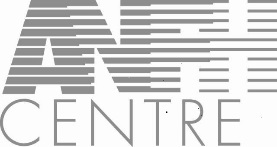 LISTE COMPLEMENTAIRE DES DIPLOMES FINANCES PAR LE FORMEP 2Exemples de formations éligibles par filières :Diplômes susceptibles de permettre de se présenter à un concours sur titres de la filière informatique Agent d’Installation de MAINTENANCE des Matériels MICRO INFORMATIQUEBrevet de Technicien Supérieur Service INFORMATIQUES aux ORGNANISATIONSBrevet Professionnel BLANCHISSERIELicence Professionnel des Métiers des RESEAUX INFORMATIQUE et TELECOMMUNICATION….Diplôme d’État AMBULANCIERDiplômes susceptibles de permettre de se présenter à un concours de la filière technique Certificat d’Aptitude Professionnelle AGRICOLE JARIDINIER PAYSAGISTE Certificat d’Aptitude Professionnelle CUISINECertificat d’Aptitude Professionnelle MENUISIERCertificat d’Aptitude Professionnelle PATISSIER…….Titre Professionnel AGENT DE RESTAURATIONTitre Professionnel ELECTRICIEN D’EQUIPEMENTTitre Professionnel MECANICIEN AUTOMOBILETitre Professionnel OUVRIER DU PAYSAGE…..CAERL : Certificat d’Aptitude à l’Éducation et la Rééducation de la Locomotion auprès des personnes déficientes visuelles  CAPEJS : Certificat d’Aptitude au Professorat de l’Enseignement des Jeunes Sourds  DUFA spécialisé « Opérateur de Développement Éducatif et Social »  Certifications dans les filières administrative, technique et ouvrièreTitre Professionnel SECRETAIRE MEDICO-ADMINISTRATIFTitre Professionnel ASSISTANT/E RESSOURCES HUMAINESTitre Professionnel COMPTABLE ASSISTANT SANITAIRE ET SOCIALTitre Professionnel SECRETAIRE COMPTABLE…..Brevet Technique Supérieur COMPTABILITE GESTION DES ORGANISATIONS….Licence DROIT ECONOMIE GESTION MENTION ADMINISTRATION ECONOMIQUE ET SOCIALE…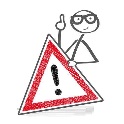 La liste est non exhaustive, pour plus de renseignements n’hésitez pas à contacter Madame MENANTEAUFORMATIONS DIPLOMANTES ET QUALIFIANTESDANS LE CADE DES ETUDES PROMOTIONNELLESLISTE DES CERTIFICATS ET DES DIPLOMES DU SECTEUR SANITAIRE ET SOCIALBrevet d’état d’animateur technicien de la jeunesse et de l’éducation populaire (BEATEP) = BEPJEPSBrevet professionnel de la jeunesse, de l'éducation populaire et du sport (= BEATEP) Brevet professionnel Préparateur en PharmacieCertificat d'aptitude aux fonctions d'encadrement et de responsable d'unité d'intervention   sociale (CAFERUIS)Certificat de capacité d'orthophonisteCertificat de capacité d'orthoptisteDiplôme de cadre de santé  Master santé publique et environnement, spécialité périnatalité : management et pédagogie, délivré par l'université de BourgogneDiplôme d'Etat d'accompagnant  Educatif et SocialDiplôme d'Etat d'aide-soignant  Diplôme d'Etat d'assistant de service social Diplôme d'Etat d’aide médico-psychologique Diplôme d'Etat de conseiller en économie sociale et familiale  Diplôme d'Etat de la jeunesse, de l'éducation populaire et du sport (DEJEPS – ex DEFA)  Diplôme d'Etat de manipulateur d'électroradiologie médicale  Diplôme d'Etat de masseur-kinésithérapeute  Diplôme d'Etat de moniteur-éducateur  Diplôme d'Etat de pédicure-podologue  Diplôme d'Etat de psychomotricien  Diplôme d'Etat de puéricultrice  Diplôme d'Etat de sage-femme  Diplôme d'Etat de technicien en analyses biomédicales  Diplôme d'Etat d'éducateur de jeunes enfants  Diplôme d'Etat d'éducateur spécialisé  Diplôme d'Etat d'éducateur technique spécialisé  Diplôme d'Etat d'ergothérapeute  Diplôme d'Etat d'infirmier  Diplôme d'Etat d'infirmier anesthésiste  Diplôme d'Etat d'infirmier de bloc opératoire  Diplôme d'Etat d'auxiliaire de puériculture 